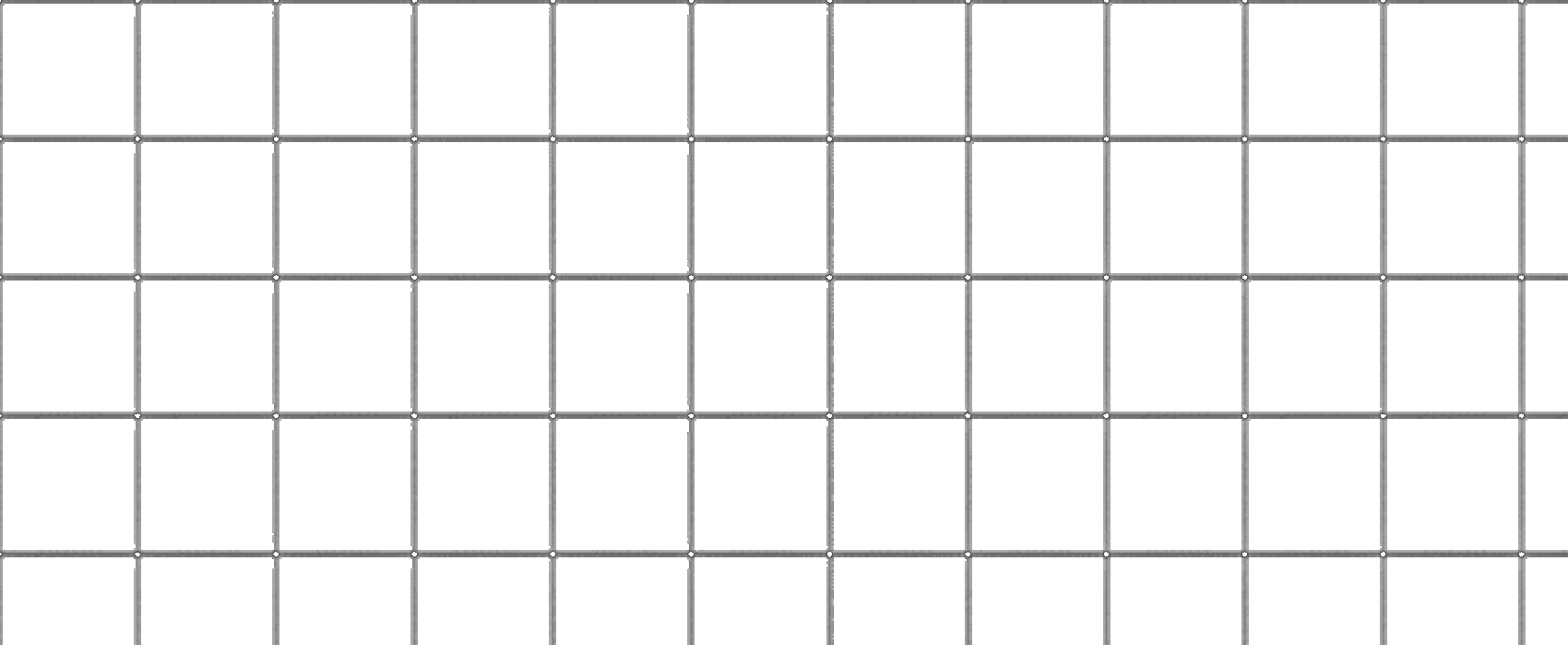 Graph Paper Notebook½”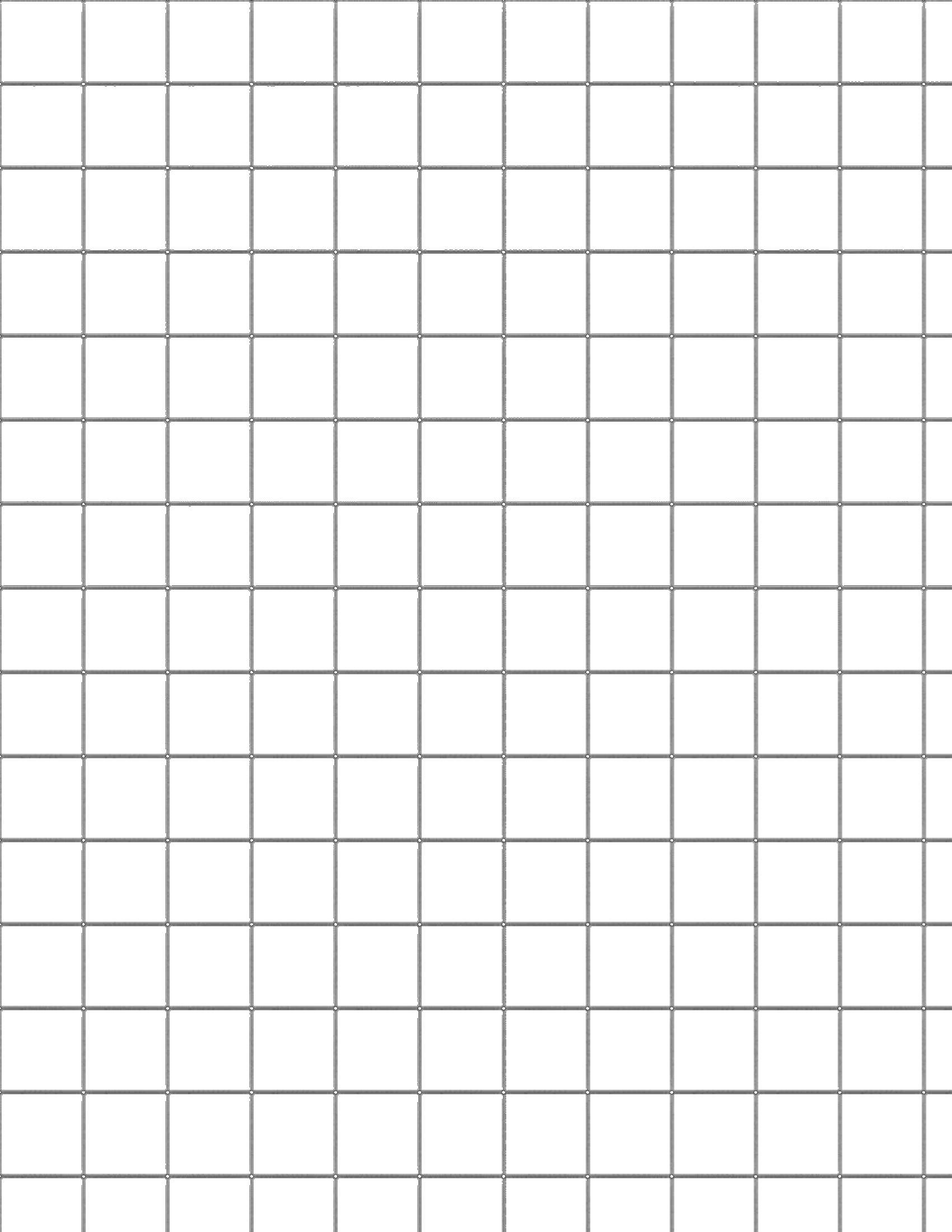 